МБУ «Централизованная библиотечная система» городского округа КрасноуральскПервый драматург странык 200-летию со дня рожденияА.Н.Островского(1823-2023)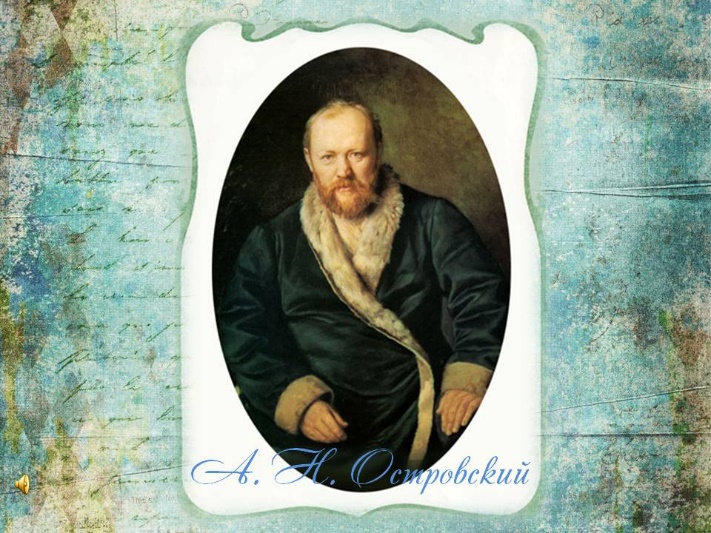 2023Первый драматург страны к 200-летию со дня рождения А.Н.Островского : рекомендательный список литературы. / МБУ «ЦБС» городского округа Красноуральск; составитель Н.С. Полянская.- Красноуральск, 2023.- 12 с.Биография и творчество писателя.Александр Николаевич Островский родился 31 марта (12 апреля) 1823 года в Замоскворечье, вблизи центра Москвы, на Малой Ордынке. Отец его, Николай Фёдорович, был сыном священника, сам окончил Костромскую семинарию, затем Московскую духовную академию, однако стал практиковать как судебный стряпчий, занимаясь имущественными и коммерческими делами; дослужился до чина коллежского асессора, а в 1839 году получил дворянство. Мать, Любовь Ивановна Саввина, дочь пономаря и просвирни, умерла, когда Александру не исполнилось ещё девяти лет. В семье было четверо детей (и ещё четверо умерли во младенчестве). Младший брат — государственный деятель М. Н. Островский. Благодаря положению Николая Фёдоровича, семья жила в достатке; уделялось большое внимание учёбе детей, получавших домашнее образование. Через пять лет, после смерти матери Александра, отец женился на баронессе Эмили Андреевне фон Тессин, дочери шведского дворянина. С мачехой детям повезло — она окружила их заботой и продолжила заниматься их обучением.Детство и часть юности Островского прошли в центре Замоскворечья. Благодаря большой библиотеке отца он рано познакомился с русской литературой и почувствовал склонность к писательству, но отец хотел сделать из него юриста. В 1835 году Островский поступил в третий класс Первой Московской губернской гимназии, по окончании которой в 1840 году по желанию отца поступил на юридический факультет Московского университета. Окончить университетский курс ему не удалось: не сдав экзамен по римскому праву, в 1843 году Островский написал заявление об уходе. Отец определил его на службу канцеляристом в Совестный суд и до 1850 года будущий драматург служил в московских судах. Первое его жалование составляло 4 рубля в месяц, после перевода в Коммерческий суд в 1845 году оно возросло до 16 рублей. В Коммерческом суде Островский сталкивался с промышлявшими торговлей крестьянами, мещанами, купцами, мелким дворянством; судили «по совести» братьев и сестёр, спорящих о наследстве, несостоятельных должников.К 1846 году Островским уже было написано много сцен из купеческого быта и задумана комедия «Несостоятельный должник» (впоследствии — «Свои люди — сочтёмся!»). Первая публикация — небольшая пьеса «Картина семейной жизни» и очерк «Записки замоскворецкого жителя» в одном из номеров «Московского городского листка» в 1847 году. После чтения Островским пьесы у себя дома 14 февраля 1847 года профессор Московского университета С. П. Шевырёв торжественно поздравил собравшихся с «появлением нового драматического светила в русской литературе».Литературную известность Островскому принесла комедия «Свои люди — сочтёмся!», опубликованная в 1850 году в журнале университетского профессора М. П. Погодина «Москвитянин». Под текстом значилось: «А. О.» и «Д. Г.» Под вторыми инициалами скрывался Дмитрий Горев-Тарасенков, провинциальный актёр, предложивший Островскому сотрудничество, которое не пошло дальше одной сцены, а в 1856 году дало недоброжелателям Островского повод обвинить его в плагиате. Однако пьеса вызвала одобрительные отклики Н. В. Гоголя, И. А. Гончарова. Влиятельное московское купечество, обиженное за своё сословие, пожаловалось «начальству»; в результате комедия была запрещена к постановке, а автор уволен со службы и отдан под надзор полиции по личному распоряжению Николая I. Надзор был снят после воцарения Александра II, а пьеса допущена к постановке только в 1861 году.Первая пьеса Островского, которой посчастливилось попасть на театральные подмостки, — «Не в свои сани не садись» (закончена в 1852 г.), впервые поставленная в Москве на сцене Малого театра 14 января 1853 г. Более тридцати лет, начиная с 1853 года, новые пьесы Островского почти каждый сезон появлялись в московском Малом и петербургском Александринском театрах. С 1856 года Островский становится постоянным сотрудником журнала «Современник». В том же году в соответствии с пожеланием великого князя Константина Николаевича состоялась командировка выдающихся литераторов для изучения и описания различных местностей России в промышленном и бытовом отношениях. Островский взял на себя изучение Волги от верховьев до Нижнего Новгорода.В 1859 году при содействии графа Г. А. Кушелева-Безбородко было напечатано первое собрание сочинений Островского в двух томах. Благодаря этому изданию Островский удостоился блестящей оценки Н. А. Добролюбова, которая закрепила за ним славу изобразителя «тёмного царства». В 1860 году в печати появилась «Гроза», которой Добролюбов посвятил статью «Луч света в тёмном царстве». Со второй половины 1870-х годов Островский занялся историей Смутного времени и вступил в переписку с Н. И. Костомаровым. Плодом работы стали пять «исторических хроник в стихах»: «Кузьма Захарьич Минин-Сухорук», «Василиса Мелентьева», «Дмитрий-Самозванец и Василий Шуйский» и др.В 1863 году Островский был награждён Уваровской премией (за пьесу «Гроза») и избран членом-корреспондентом Петербургской академии наук.В 1866 году (по другим сведениям — в 1865) Островский основал Артистический кружок, давший впоследствии московской сцене многих талантливых деятелей. В 1874 году было образовано Общество русских драматических писателей и оперных композиторов, бессменным председателем которого Островский оставался до самой смерти. Работая в комиссии «для пересмотра законоположений по всем частям театрального управления», учреждённой в 1881 году при дирекции Императорских театров Российской империи, он добился многих преобразований, значительно улучшивших положение артистов. В 1885 году Островский был назначен заведующим репертуарной частью московских театров и начальником театрального училища. Несмотря на то, что его пьесы делали хорошие сборы и что в 1883 году император Александр III пожаловал ему ежегодную пенсию в три тысячи рублей, денежные проблемы не оставляли Островского до последних дней его жизни. Здоровье не отвечало тем планам, какие он ставил перед собой. Усиленная работа истощила организм.Скончался Островский 2 (14) июня 1886 года в своём костромском имении Щелыково от болезни сердца. Последней его работой стал перевод «Антония и Клеопатры» Уильяма Шекспира — любимого драматурга Александра Николаевича. Писателя похоронили рядом с отцом на церковном кладбище у Храма во имя Святителя Николая Чудотворца в селе Николо-Бережки Костромской губернии. На погребение Александр III пожаловал из сумм кабинета 3000 рублей; вдове, нераздельно с двумя детьми, была назначена пенсия в 3000 рублей, а на воспитание трёх сыновей и дочери — 2400 рублей в год. Впоследствии в семейном некрополе были захоронены вдова писателя М. В. Островская, актриса Малого театра, и дочь М. А. Шателен.После смерти драматурга Московская дума устроила в Москве читальню имени А. Н. Островского. Пьеса «Бедность не порок» (1853) впервые поставлена на сцене 15 января 1869 года в Малом театре в бенефис Прова Михайловича Садовского.Театр ОстровскогоС А. Н. Островского начинается русский театр в его современном понимании: драматург создал театральную школу и целостную концепцию театральной постановки.Сущность театра Островского заключается в отсутствии экстремальных ситуаций и противодействия актёрскому нутру. В пьесах Александра Николаевича изображаются обычные ситуации с обычными людьми, драмы которых уходят в быт и человеческую психологию.Основные идеи реформы театра:театр должен быть построен на условностях (есть 4-я стена, отделяющая зрителей от актёров);неизменность отношения к языку: мастерство речевых характеристик, выражающих почти всё о героях;ставка не на одного актёра;«Хорошая пьеса понравится публике и будет иметь успех, но долго не продержится на репертуаре, если плохо разыграна: публика ходит в театр смотреть хорошее исполнение хороших пьес, а не саму пьесу; пьесу можно и прочесть. „Отелло“, без сомнения, хорошая пьеса; но публика не желала её смотреть, когда роль Отелло играл Чарский. Интерес спектакля есть дело сложное: в нём участвуют в равной мере как пьеса, так и исполнение. Когда и то и другое хорошо, то спектакль интересен; когда же что-нибудь одно плохо, то спектакль теряет свой интерес». — «Записка по поводу проекта „Правил о премиях императорских театров за драматические произведения“»Театр Островского требовал новой сценической эстетики, новых актёров. В соответствии с этим Островский создаёт актёрский ансамбль, в который входят такие актёры, как Александр Мартынов, Сергей Васильев, Евгений Самойлов, Пров Садовский.Естественно, что нововведения встречали противников. Им был, например, Михаил Щепкин. Драматургия Островского требовала от актёра отрешённости от своей личности, чего М. С. Щепкин не делал. Он, например, покинул генеральную репетицию «Грозы», будучи очень недоволен автором пьесы.Идеи Островского были доведены до логического конца К. С. Станиславским и М. А. Булгаковым.Народные мифы и национальная история в драматургии ОстровскогоВ 1881 году на сцене Мариинского театра состоялась успешная премьера оперы Н. А. Римского-Корсакова «Снегурочка», которую композитор называл своим лучшим произведением. Сам А. Н. Островский по достоинству оценил творение Римского-Корсакова: «Музыка к моей „Снегурочке“ удивительная, я ничего не мог никогда себе представить более к ней подходящего и так живо выражающего всю поэзию русского языческого культа и этой сперва снежно-холодной, а потом неудержимо страстной героини сказки». Появление стихотворной пьесы Островского «Снегурочка», созданной на основе сказочного, песенного и песенно-обрядового материала русской поэзии, было вызвано случайным обстоятельством. В 1873 году Малый театр был закрыт на капитальный ремонт, и его труппа переехала в здание Большого театра. Комиссия управления императорскими московскими театрами решила поставить спектакль-феерию, в которой участвовали бы все три труппы: драматическая, оперная и балетная. С предложением написать такую пьесу в очень короткий срок обратились к А. Н. Островскому, который охотно на это согласился, решив использовать сюжет из народной сказки «Девочка-Снегурочка». Музыка к пьесе по просьбе Островского была заказана молодому П. И. Чайковскому. И драматург, и композитор работали над пьесой с огромным увлечением, очень быстро, в тесном творческом контакте. 31 марта, в день своего пятидесятилетия, Островский закончил «Снегурочку». Первое представление состоялось 11 мая 1873 на сцене Большого театра.Во время работы над «Снегурочкой» Островский тщательно искал размеры стихов, консультировался с историками, археологами, знатоками старинного быта, обращался к большому количеству исторического и фольклорного материала, в том числе к «Слову о полку Игореве». Сам он высоко ценил эту свою пьесу, и писал, «Я <…> в этом произведении выхожу на новую дорогу»; о музыке Чайковского он отзывался с восторгом: «Музыка Чайковского к „Снегурочке“ очаровательна». И. С. Тургенев был «пленён красотой и лёгкостью языка „Снегурочки“». П. И. Чайковский, работая над «Снегурочкой», писал: «Я уже около месяца не вставая сижу за работой; пишу музыку к волшебной пьесе Островского „Снегурочка“», само драматическое произведение он считал жемчужиной творений Островского, а о своей к нему музыке сказал так: «Это одно из моих любимых детищ. Весна стояла чудесная, у меня на душе было хорошо… Пьеса Островского мне нравилась, и я в три недели, без всякого усилия, написал музыку».Позднее, в 1880 году Н. А. Римским-Корсаковым была написана опера на тот же сюжет. М. М. Ипполитов-Иванов в своих воспоминаниях пишет: «С какой-то особенной душевной теплотой Александр Николаевич говорил о музыке Чайковского к „Снегурочке“, которая, очевидно, сильно мешала ему восхищаться „Снегурочкой“ Римского-Корсакова. Несомненно,…искренняя музыка Чайковского… была ближе душе Островского, и он не скрывал, что она была ему роднее, как народнику».Вот как о «Снегурочке» отозвался К. С. Станиславский: «„Снегурочка“ — сказка, мечта, национальное предание, написанное, рассказанное в великолепных звучных стихах Островского. Можно подумать, что этот драматург, так называемый реалист и бытовик, никогда ничего не писал, кроме чудесных стихов, и ничем другим не интересовался, кроме чистой поэзии и романтики».А. Н. Островский известен как переводчик произведений французских, итальянских, испанских, английских драматургов. Обращение к иностранным авторам обусловлено стремлением Островского обогатить репертуар русской сцены образцовыми произведениями западной драматической литературы, что способствовало бы повышению исполнительского мастерства для русских актёров. Писатель перевёл более сорока произведений Плавта, Сенеки, Теренция, Макиавелли,Шекспира,Сервантеса,Гольдони, Кальдерона.  Творчество Островского стало предметом ожесточённых споров критиков как XIX, так и XX века. В XIX веке о нём с противоположных позиций писали Николай Добролюбов (статьи «Тёмное царство» и «Луч света в тёмном царстве») и Аполлон Григорьев. В XX веке — Михаил Лобанов (в книге «Островский»,[15] выпущенной в серии «ЖЗЛ»), М. А. Булгаков и В. Я. Лакшин.Список произведений А.Н.Островского по хронологии написания.1847-«Семейная картина»1849-«Свои люди — сочтёмся»1850-«Неожиданный случай»1850-«Утро молодого человека»1851-«Бедная невеста»1852-«Не в свои сани не садись»1853-«Бедность не порок»1854-«Не так живи, как хочется»1856-«В чужом пиру похмелье»1856«Доходное место»1857«Праздничный сон до обеда»1858-«Не сошлись характерами»1859-«Воспитанница»1859-«Гроза»1860-«Старый друг лучше новых двух»1861-«Свои собаки грызутся, чужая не приставай»1861-«Женитьба Бальзаминова»1861-«Козьма Захарьич Минин-Сухорук»1863-«Тяжёлые дни»1863-«Грех да беда на кого не живёт»1864-«Воевода»1864-«Шутники»1865-«На бойком месте»1866-«Пучина»1866-«Дмитрий Самозванец и Василий Шуйский»1866-«Тушино»1867-«Василиса Мелентьева»1868-«На всякого мудреца довольно простоты»1869-«Горячее сердце»1870-«Бешеные деньги»1870-«Лес»1871-«Не всё коту масленица»1872-«Не было ни гроша, да вдруг алтын»1873-«Комик семнадцатого столетия»1873-«Снегурочка»1874-«Поздняя любовь»1874-«Трудовой хлеб»1875-«Волки и овцы»1876-«Богатые невесты»1877-«Правда хорошо, а счастье лучше»1877-«Женитьба Белугина»1878-«Последняя жертва»1878-«Бесприданница»1880-«Сердце не камень»1881-«Невольницы»1882-«Таланты и поклонники»1883-«Без вины виноватые»1883-«Красавец мужчина»1885-«Не от мира сего»Коллективные пьесыБлажь (Пьеса написана совместно с П. М. Невежиным)Василиса Мелентьева (Пьеса написана при участии С. А. Гедеонова)Дикарка (Пьеса написана совместно с Н. Я. Соловьевым)Женитьба Белугина (Пьеса написана совместно с Н. Я. Соловьевым)Светит, да не греет (Пьеса написана совместно с Н. Я. Соловьевым)Старое по-новому (Пьеса написана совместно с П. М. Невежиным)Счастливый день (Пьеса написана совместно с Н. Я. Соловьевым)3.Список произведений А.Н.Островского из фондов библиотек МБУ «ЦБС» городского округа Красноуральск.1.Островский А. Н., Малое собрание сочинений. — Санкт-Петербург : Азбука : Азбука-Аттикус, 2014. — 636 с.Красноуральская ЦБС; Центральная городская библиотека имени П.П.Бажова, ф.3; 2.Островский А. Н., Избранное : художественная лит-ра. — Москва : Профиздат, 1993. — 368 с.Красноуральская ЦБС; ф.3;			3.Островский А. Н., Избранные произведения : художественная лит-ра. — Москва : Детская литература, 1965. — 560 с. — (Школьная библиотека).Красноуральская ЦБС; ф.4; 		4.Островский А. Н., Избранные пьесы : сборник. — Москва : Художественная литература, 1970. — 464 с. — (Школьная библиотека).Красноуральская ЦБС; ф.1; ф.4; 	5.Островский А. Н., Бесприданница: 10-11 классы (Комментарий, указатель, учебный материал) : учебное пособие. — Москва : Эксмо, 2007. — 112 с. — (Классика в классе).Красноуральская ЦБС Центральная городская библиотека имени П.П.Бажова, ф.1; ф.3; 		6.Островский А. Н., Бесприданница : пьесы, поэзия. — Москва : Эксмо, 2006. — 624 с. — (Русская классика).Красноуральская ЦБС;  Центральная городская библиотека имени П.П.Бажова,	7.Островский А. Н., Бесприданница : художественная лит-ра. — Москва : ЭКСМО, 2002. — 624 с. — (Русская классика).Красноуральская ЦБС; Центральная городская библиотека имени П.П.Бажова,8.Островский А. Н., Горькое слово истины : художественная лит-ра. — Москва : Молодая гвардия, 1973. — 318 с. — (Тебе в дорогу, романтик).Красноуральская ЦБС; ф.3;	9.Островский А. Н., Гроза : драма. — Москва : Искусство, 1978. — 319 с.Красноуральская ЦБС; ф.4; 10.Островский А. Н., Гроза : пьесы. — Москва : АСТ, 2020. — 320 с. ; 22 см. — (Школьное чтение). — (Классика для школьников).Красноуральская ЦБС; Центральная городская библиотека имени П.П.Бажова11.Островский А. Н., Гроза : пьесы. — Санкт-Петербург : Азбука : Азбука-Аттикус, 2021. — 416 с.  — (Мировая классика).Красноуральская ЦБС; ЦБ;		12.Островский А. Н., Гроза : 9-11 классы. — Москва : Эксмо, 2008. — 96 с.Красноуральская ЦБС; Центральная городская библиотека имени П.П.Бажова,ф.3; ф.1; 13.Островский А. Н., Гроза : 9-11 классы. — Москва : Эксмо, 2007. — 96 с.Красноуральская ЦБС; Центральная городская библиотека имени П.П.Бажова, ф.1; 14.Островский А. Н., Гроза: Бесприданница : художественная лит-ра. — Москва : АСТ : Астрель, 2006. — 172 с.Красноуральская ЦБС; Центральная городская библиотека имени П.П.Бажова, ф.1; ф.2; ф.3; ф.5; ф.1; ф.6; 			15.Островский А. Н., Гроза: Бесприданница : художественная лит-ра. — Москва : Детская литература, 1982. — 172 с.Красноуральская ЦБС; ф.1; 		16.Островский А. Н., Гроза : художественная лит-ра. — Москва : Детская литература, 1981. — 64 с.Красноуральская ЦБС; ф.1; 		17.Островский А. Н., Гроза: Бесприданница : художественная лит-ра. — Москва : Детская литература, 1975. — 160 с.Красноуральская ЦБС; ф.1; 		18.Островский А. Н., Гроза: Бесприданница. — Свердловск : Средне - уральское книжное издательство, 1970. — 119 с.Красноуральская ЦБС; ф.3; ф.4;	19.Островский А. Н., О литературе и театре : [сборник]. — Москва : Современник, 1986. — 399 с. — (Библиотека "Любителям российской словесности". Из литературного наследия).Красноуральская ЦБС;  Центральная городская библиотека имени П.П.Бажова, ф.3;20.Островский А. Н., Пьесы : художественная лит-ра. — Москва. — Владимир : АСТ : ВКТ, 2010. — 412 с. — (Русская классика).Красноуральская ЦБС; Центральная городская библиотека имени П.П.Бажова21.Островский А. Н., Пьесы, 1873-1883. Сочинения Т. 3, 1987. — 525 с.Красноуральская ЦБС; ф.4; ф.3; 		22.Островский А. Н., Пьесы, 1850-1861. Сочинения Т.1, 1987. — 525 с.Красноуральская ЦБС; ф.4; ф.3;	23.Островский А. Н., Пьесы : художественная лит-ра. — Москва : Эксмо, 2005. — 880 с. — (Библиотека всемирной литературы).Красноуральская ЦБС; Центральная городская библиотека имени П.П.Бажова,  ф.1; ф.3; 24.Островский А. Н., Пьесы : художественная лит-ра. — Ленинград : Художественная литература, 1986. — 384 с. — (Классики и современники). — (Русская классическя литература).Красноуральская ЦБС; Центральная городская библиотека имени П.П.Бажова, ф.1; 25.Островский А. Н., Пьесы : художественная лит-ра. — Москва : Детская литература, 1985. — 190 с. — (Школьная библиотека).Красноуральская ЦБС; Центральная городская библиотека имени П.П.Бажова,	26.Островский А. Н., Пьесы : художественная лит-ра. — Москва : Художественная литература, 1982. — 382 с. — (Классики и современники). — (Русская классическая литература).Красноуральская ЦБС; ф.3; КХ; 27.Островский А. Н., Пьесы. — Москва : Просвещение, 1985. — 240 с.Красноуральская ЦБС; ф.1;ф.4; 		28.Островский А. Н., Пьесы: Волки и овцы. — Москва : Детская литература, 1973. — 255 с.Красноуральская ЦБС; КХ;29.Островский А. Н., Пьесы 1862-1864. Собрание сочинений Т. 3, 1959. — 446 с.Красноуральская ЦБС; ф.4; 	30.Островский А. Н., Пьесы 1865-1866. Собрание сочинений Т. 4, 1959. — 448 с.Красноуральская ЦБС; ф.4; 		31.Островский А. Н., Пьесы 1867-1870. Собрание сочинений Т. 5, 1960. — 551 с.	Красноуральская ЦБС; ф.4;	32.Островский А. Н., Пьесы 1871-1873. Собрание сочинений Т. 6, 1960. — 487 с.Красноуральская ЦБС; ф.4; 	33.Островский А. Н., Пьесы 1874-1878. Собрание сочинений Т. 7, 1960. — 483 с.Красноуральская ЦБС; ф.4; 		34.Островский А. Н., Пьесы 1879-1885. Собрание сочинений Т. 8, 1960. — 552 с.Красноуральская ЦБС; ф.4; 	35.Островский А. Н., Пьесы, написанные совместно с другими авторами 1868-1882. Собрание сочинений Т. 9, 1960. — 535 с.Красноуральская ЦБС; ф.4; 36.Островский А. Н., Пьесы : художественная лит-ра. — Москва : АСТ, 2017. — 412 с. — (Русская классика).Красноуральская ЦБС; Центральная городская библиотека имени П.П.Бажова,37.Островский А. Н., Пьесы : художественная лит-ра. — Москва : Детская литература, 2004. — 379 с. — (Школьная библиотека).Красноуральская ЦБС; КХ;38.Островский А. Н., Пьесы : художественная лит-ра. — Москва : Мир книги : Литература, 2006. — 384 с ; 20 см. см. — (Бриллиантовая коллекция). — (Комсомольская правда).Красноуральская ЦБС; ф.4; 	39.Островский А. Н., Пьесы : художественная лит-ра. — Москва : Дет. лит., 2019. — 379 с.— (Школьная библиотека).Красноуральская ЦБС; ф.5; 		40.Островский А. Н., Пьесы. 1850 - 1868. Избранные сочинения Т. 1, 2003. — 480 с. Красноуральская ЦБС; ф.3;ф.4		41.Островский А. Н., Свои люди - сочтемся. Гроза. Бесприданница : пьесы. — Москва : АСТ : Астрель, 2007. — 239 с. — (Хрестоматия школьника).Красноуральская ЦБС; ф.4;		42.Островский А. Н., Снегурочка : драма. — Москва : Э, 2016. — 224 с. — (Классика в школе).Красноуральская ЦБС; ф.4; 43.Островский А. Н., Снегурочка : художественная лит-ра. — Москва : Эксмо, 2008. — 128 с.Красноуральская ЦБС; Центральная городская библиотека имени П.П.Бажова, ф.1; ф.3; 44.Островский А. Н., Снегурочка: 7-8 классы (Комментарий, указатель, учебный материал) : художественная лит-ра. — Москва : Эксмо, 2007. — 128 с. — (Классика в классе).Красноуральская ЦБС; ф.1; ф.3; Центральная городская библиотека имени П.П.Бажова,			45.Островский А. Н., Сочинения : В 3 т.. — Москва : Художественная литература, 1987. — 495 с. Красноуральская ЦБС; ф.4; 			46.Островский А. Н., Стихотворные драмы : драма. — Ленинград : Советский писатель, 1961. — 744 [4] с. ; 20 см. — (Библиотека поэта).Красноуральская ЦБС; ф.4; Литература об А.Н.Островском и его творчестве.47.Журавлева А. И., Театр А. Н. Островского : книга для учителя. — Москва : Просвещение, 1986. — 205, [2] с. Красноуральская ЦБС; ф.4; 48.Караваева А. А., Книга, которая обошла весь мир : литературная критика. — Москва : Книга, 1970. — 93 с. . — (Судьбы книг).Красноуральская ЦБС; ф.4; 49.Николай Островский: фотоальбом. — Москва : Советская Россия, 1987. — 206 с.В альбоме использованы материалы музеев Н. А. Островского в Москве, Сочи, Шепетовки, Боярке и Фотохроники ТАССКрасноуральская ЦБС; ф.4; 